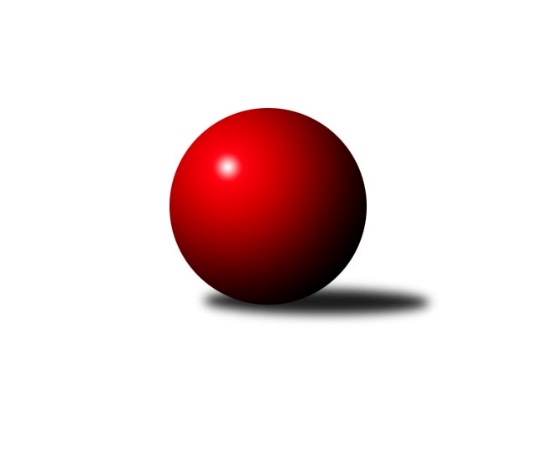 Č.3Ročník 2020/2021	1.6.2024 Východočeská divize 2020/2021Statistika 3. kolaTabulka družstev:		družstvo	záp	výh	rem	proh	skore	sety	průměr	body	plné	dorážka	chyby	1.	KK Vysoké Mýto	3	2	0	1	35 : 13 	(16.0 : 4.0)	2697	4	1828	869	24.7	2.	TJ Lokomotiva Trutnov B	3	2	0	1	32 : 16 	(14.5 : 9.5)	2628	4	1803	824	33.3	3.	KK Zálabák Smiřice	3	2	0	1	32 : 16 	(13.5 : 6.5)	2618	4	1780	838	38.7	4.	SKK Náchod B	2	2	0	0	22 : 10 	(11.0 : 11.0)	2703	4	1855	849	27	5.	TJ Start Rychnov n. Kn. B	3	2	0	1	28 : 20 	(10.0 : 6.0)	2636	4	1810	826	33.7	6.	TJ Nová Paka	3	2	0	1	25 : 23 	(9.5 : 6.5)	2541	4	1771	770	34.7	7.	SKK Třebechovice p. O.	3	1	1	1	24 : 24 	(17.0 : 19.0)	2502	3	1697	805	33.3	8.	KK Dobruška	3	1	1	1	22 : 26 	(12.5 : 13.5)	2514	3	1736	778	41.7	9.	SK Solnice	3	1	0	2	20 : 28 	(13.5 : 12.5)	2605	2	1802	803	36	10.	TJ Dvůr Králové n. L.	3	1	0	2	20 : 28 	(7.0 : 19.0)	2560	2	1756	804	36.3	11.	TJ Jiskra Hylváty	3	1	0	2	20 : 28 	(17.0 : 19.0)	2555	2	1746	809	35	12.	SKK Vrchlabí SPVR B	3	1	0	2	16 : 32 	(5.0 : 9.0)	2589	2	1784	805	46.3	13.	TJ Červený Kostelec B	1	0	0	1	6 : 10 	(1.0 : 1.0)	2703	0	1871	832	54	14.	SKK Hořice C	2	0	0	2	2 : 30 	(6.5 : 17.5)	2500	0	1739	761	46Tabulka doma:		družstvo	záp	výh	rem	proh	skore	sety	průměr	body	maximum	minimum	1.	KK Vysoké Mýto	2	2	0	0	29 : 3 	(12.0 : 2.0)	2810	4	2965	2654	2.	TJ Nová Paka	2	2	0	0	24 : 8 	(8.5 : 5.5)	2567	4	2593	2540	3.	TJ Start Rychnov n. Kn. B	2	2	0	0	22 : 10 	(3.0 : 1.0)	2749	4	2750	2748	4.	SKK Náchod B	2	2	0	0	22 : 10 	(11.0 : 11.0)	2703	4	2753	2653	5.	SKK Třebechovice p. O.	2	1	1	0	20 : 12 	(13.0 : 11.0)	2551	3	2563	2538	6.	TJ Lokomotiva Trutnov B	1	1	0	0	16 : 0 	(9.5 : 2.5)	2677	2	2677	2677	7.	KK Zálabák Smiřice	1	1	0	0	14 : 2 	(4.0 : 2.0)	2780	2	2780	2780	8.	TJ Dvůr Králové n. L.	1	1	0	0	14 : 2 	(2.0 : 0.0)	2684	2	2684	2684	9.	KK Dobruška	1	1	0	0	12 : 4 	(6.5 : 5.5)	2585	2	2585	2585	10.	SK Solnice	1	1	0	0	12 : 4 	(8.0 : 4.0)	2557	2	2557	2557	11.	TJ Jiskra Hylváty	1	1	0	0	10 : 6 	(5.0 : 7.0)	2549	2	2549	2549	12.	SKK Vrchlabí SPVR B	2	1	0	1	14 : 18 	(3.0 : 5.0)	2531	2	2598	2464	13.	TJ Červený Kostelec B	0	0	0	0	0 : 0 	(0.0 : 0.0)	0	0	0	0	14.	SKK Hořice C	1	0	0	1	2 : 14 	(4.0 : 8.0)	2504	0	2504	2504Tabulka venku:		družstvo	záp	výh	rem	proh	skore	sety	průměr	body	maximum	minimum	1.	KK Zálabák Smiřice	2	1	0	1	18 : 14 	(9.5 : 4.5)	2537	2	2654	2420	2.	TJ Lokomotiva Trutnov B	2	1	0	1	16 : 16 	(5.0 : 7.0)	2603	2	2619	2587	3.	KK Dobruška	2	0	1	1	10 : 22 	(6.0 : 8.0)	2478	1	2526	2430	4.	SKK Náchod B	0	0	0	0	0 : 0 	(0.0 : 0.0)	0	0	0	0	5.	TJ Červený Kostelec B	1	0	0	1	6 : 10 	(1.0 : 1.0)	2703	0	2703	2703	6.	KK Vysoké Mýto	1	0	0	1	6 : 10 	(4.0 : 2.0)	2584	0	2584	2584	7.	TJ Start Rychnov n. Kn. B	1	0	0	1	6 : 10 	(7.0 : 5.0)	2522	0	2522	2522	8.	SKK Třebechovice p. O.	1	0	0	1	4 : 12 	(4.0 : 8.0)	2453	0	2453	2453	9.	SKK Vrchlabí SPVR B	1	0	0	1	2 : 14 	(2.0 : 4.0)	2647	0	2647	2647	10.	TJ Jiskra Hylváty	2	0	0	2	10 : 22 	(12.0 : 12.0)	2558	0	2585	2530	11.	TJ Nová Paka	1	0	0	1	1 : 15 	(1.0 : 1.0)	2515	0	2515	2515	12.	SK Solnice	2	0	0	2	8 : 24 	(5.5 : 8.5)	2630	0	2697	2562	13.	SKK Hořice C	1	0	0	1	0 : 16 	(2.5 : 9.5)	2495	0	2495	2495	14.	TJ Dvůr Králové n. L.	2	0	0	2	6 : 26 	(5.0 : 19.0)	2498	0	2500	2495Tabulka podzimní části:		družstvo	záp	výh	rem	proh	skore	sety	průměr	body	doma	venku	1.	KK Vysoké Mýto	3	2	0	1	35 : 13 	(16.0 : 4.0)	2697	4 	2 	0 	0 	0 	0 	1	2.	TJ Lokomotiva Trutnov B	3	2	0	1	32 : 16 	(14.5 : 9.5)	2628	4 	1 	0 	0 	1 	0 	1	3.	KK Zálabák Smiřice	3	2	0	1	32 : 16 	(13.5 : 6.5)	2618	4 	1 	0 	0 	1 	0 	1	4.	SKK Náchod B	2	2	0	0	22 : 10 	(11.0 : 11.0)	2703	4 	2 	0 	0 	0 	0 	0	5.	TJ Start Rychnov n. Kn. B	3	2	0	1	28 : 20 	(10.0 : 6.0)	2636	4 	2 	0 	0 	0 	0 	1	6.	TJ Nová Paka	3	2	0	1	25 : 23 	(9.5 : 6.5)	2541	4 	2 	0 	0 	0 	0 	1	7.	SKK Třebechovice p. O.	3	1	1	1	24 : 24 	(17.0 : 19.0)	2502	3 	1 	1 	0 	0 	0 	1	8.	KK Dobruška	3	1	1	1	22 : 26 	(12.5 : 13.5)	2514	3 	1 	0 	0 	0 	1 	1	9.	SK Solnice	3	1	0	2	20 : 28 	(13.5 : 12.5)	2605	2 	1 	0 	0 	0 	0 	2	10.	TJ Dvůr Králové n. L.	3	1	0	2	20 : 28 	(7.0 : 19.0)	2560	2 	1 	0 	0 	0 	0 	2	11.	TJ Jiskra Hylváty	3	1	0	2	20 : 28 	(17.0 : 19.0)	2555	2 	1 	0 	0 	0 	0 	2	12.	SKK Vrchlabí SPVR B	3	1	0	2	16 : 32 	(5.0 : 9.0)	2589	2 	1 	0 	1 	0 	0 	1	13.	TJ Červený Kostelec B	1	0	0	1	6 : 10 	(1.0 : 1.0)	2703	0 	0 	0 	0 	0 	0 	1	14.	SKK Hořice C	2	0	0	2	2 : 30 	(6.5 : 17.5)	2500	0 	0 	0 	1 	0 	0 	1Tabulka jarní části:		družstvo	záp	výh	rem	proh	skore	sety	průměr	body	doma	venku	1.	TJ Jiskra Hylváty	0	0	0	0	0 : 0 	(0.0 : 0.0)	0	0 	0 	0 	0 	0 	0 	0 	2.	TJ Lokomotiva Trutnov B	0	0	0	0	0 : 0 	(0.0 : 0.0)	0	0 	0 	0 	0 	0 	0 	0 	3.	SKK Hořice C	0	0	0	0	0 : 0 	(0.0 : 0.0)	0	0 	0 	0 	0 	0 	0 	0 	4.	SKK Náchod B	0	0	0	0	0 : 0 	(0.0 : 0.0)	0	0 	0 	0 	0 	0 	0 	0 	5.	SKK Vrchlabí SPVR B	0	0	0	0	0 : 0 	(0.0 : 0.0)	0	0 	0 	0 	0 	0 	0 	0 	6.	SK Solnice	0	0	0	0	0 : 0 	(0.0 : 0.0)	0	0 	0 	0 	0 	0 	0 	0 	7.	TJ Start Rychnov n. Kn. B	0	0	0	0	0 : 0 	(0.0 : 0.0)	0	0 	0 	0 	0 	0 	0 	0 	8.	SKK Třebechovice p. O.	0	0	0	0	0 : 0 	(0.0 : 0.0)	0	0 	0 	0 	0 	0 	0 	0 	9.	TJ Dvůr Králové n. L.	0	0	0	0	0 : 0 	(0.0 : 0.0)	0	0 	0 	0 	0 	0 	0 	0 	10.	KK Dobruška	0	0	0	0	0 : 0 	(0.0 : 0.0)	0	0 	0 	0 	0 	0 	0 	0 	11.	KK Zálabák Smiřice	0	0	0	0	0 : 0 	(0.0 : 0.0)	0	0 	0 	0 	0 	0 	0 	0 	12.	TJ Nová Paka	0	0	0	0	0 : 0 	(0.0 : 0.0)	0	0 	0 	0 	0 	0 	0 	0 	13.	KK Vysoké Mýto	0	0	0	0	0 : 0 	(0.0 : 0.0)	0	0 	0 	0 	0 	0 	0 	0 	14.	TJ Červený Kostelec B	0	0	0	0	0 : 0 	(0.0 : 0.0)	0	0 	0 	0 	0 	0 	0 	0 Zisk bodů pro družstvo:		jméno hráče	družstvo	body	zápasy	v %	dílčí body	sety	v %	1.	Zdeněk Kaplan 	TJ Jiskra Hylváty 	6	/	3	(100%)		/		(%)	2.	Petr Holý 	TJ Lokomotiva Trutnov B 	6	/	3	(100%)		/		(%)	3.	Martin Děkan 	KK Dobruška  	6	/	3	(100%)		/		(%)	4.	Jaroslav Stráník 	KK Vysoké Mýto  	6	/	3	(100%)		/		(%)	5.	Jaroslav Jeníček 	TJ Lokomotiva Trutnov B 	6	/	3	(100%)		/		(%)	6.	Ladislav Urbánek 	TJ Start Rychnov n. Kn. B 	6	/	3	(100%)		/		(%)	7.	Václav Kašpar 	KK Vysoké Mýto  	6	/	3	(100%)		/		(%)	8.	Miroslav Cupal 	KK Zálabák Smiřice  	6	/	3	(100%)		/		(%)	9.	Martin Podzimek 	TJ Start Rychnov n. Kn. B 	6	/	3	(100%)		/		(%)	10.	Jaroslav Špicner 	SKK Náchod B 	4	/	2	(100%)		/		(%)	11.	Martin Prošvic 	KK Vysoké Mýto  	4	/	2	(100%)		/		(%)	12.	David Hanzlíček 	KK Zálabák Smiřice  	4	/	2	(100%)		/		(%)	13.	Miloš Veigl 	TJ Lokomotiva Trutnov B 	4	/	2	(100%)		/		(%)	14.	Roman Václavek 	KK Dobruška  	4	/	2	(100%)		/		(%)	15.	Michal Janeček 	KK Zálabák Smiřice  	4	/	2	(100%)		/		(%)	16.	Monika Venclová 	TJ Jiskra Hylváty 	4	/	2	(100%)		/		(%)	17.	Václav Šmída 	KK Zálabák Smiřice  	4	/	2	(100%)		/		(%)	18.	Marek Zívr 	SKK Vrchlabí SPVR B 	4	/	2	(100%)		/		(%)	19.	Jiří Bek 	SKK Třebechovice p. O. 	4	/	3	(67%)		/		(%)	20.	Tomáš Hrubý 	SK Solnice  	4	/	3	(67%)		/		(%)	21.	Martin Kamenický 	KK Zálabák Smiřice  	4	/	3	(67%)		/		(%)	22.	Oldřich Motyčka 	SKK Třebechovice p. O. 	4	/	3	(67%)		/		(%)	23.	Martin Nosek 	SK Solnice  	4	/	3	(67%)		/		(%)	24.	Matěj Stančík 	TJ Start Rychnov n. Kn. B 	4	/	3	(67%)		/		(%)	25.	Dobroslav Lánský 	TJ Nová Paka  	4	/	3	(67%)		/		(%)	26.	Tomáš Kyndl 	KK Vysoké Mýto  	4	/	3	(67%)		/		(%)	27.	Jan Šmidrkal 	TJ Nová Paka  	4	/	3	(67%)		/		(%)	28.	Jiří Bajer 	TJ Nová Paka  	4	/	3	(67%)		/		(%)	29.	Martin Šnytr 	TJ Dvůr Králové n. L.  	4	/	3	(67%)		/		(%)	30.	Jiří Slavík 	KK Dobruška  	4	/	3	(67%)		/		(%)	31.	Petr Janeček 	TJ Dvůr Králové n. L.  	4	/	3	(67%)		/		(%)	32.	Jan Ringel 	TJ Nová Paka  	4	/	3	(67%)		/		(%)	33.	Pavel Píč 	SK Solnice  	4	/	3	(67%)		/		(%)	34.	Ladislav Zívr 	TJ Dvůr Králové n. L.  	4	/	3	(67%)		/		(%)	35.	Miloš Voleský 	SKK Náchod B 	2	/	1	(100%)		/		(%)	36.	Zdeněk Mařák 	SKK Třebechovice p. O. 	2	/	1	(100%)		/		(%)	37.	Martin Kozel st.	SK Solnice  	2	/	1	(100%)		/		(%)	38.	Tomáš Kincl 	TJ Červený Kostelec B 	2	/	1	(100%)		/		(%)	39.	Zdeněk Babka 	TJ Lokomotiva Trutnov B 	2	/	1	(100%)		/		(%)	40.	Daniel Balcar 	TJ Červený Kostelec B 	2	/	1	(100%)		/		(%)	41.	Jiří Zvejška 	KK Vysoké Mýto  	2	/	1	(100%)		/		(%)	42.	Jakub Wenzel 	TJ Červený Kostelec B 	2	/	1	(100%)		/		(%)	43.	Milan Vencl 	TJ Jiskra Hylváty 	2	/	2	(50%)		/		(%)	44.	Tomáš Brzlínek 	KK Vysoké Mýto  	2	/	2	(50%)		/		(%)	45.	Jan Janeček 	TJ Dvůr Králové n. L.  	2	/	2	(50%)		/		(%)	46.	Daniel Majer 	SKK Náchod B 	2	/	2	(50%)		/		(%)	47.	Matěj Mach 	TJ Jiskra Hylváty 	2	/	2	(50%)		/		(%)	48.	Ondřej Košťál 	SKK Hořice C 	2	/	2	(50%)		/		(%)	49.	Filip Matouš 	SKK Vrchlabí SPVR B 	2	/	2	(50%)		/		(%)	50.	Radek Urgela 	KK Zálabák Smiřice  	2	/	2	(50%)		/		(%)	51.	Aleš Tichý 	SKK Náchod B 	2	/	2	(50%)		/		(%)	52.	Martin Khol 	TJ Lokomotiva Trutnov B 	2	/	2	(50%)		/		(%)	53.	Petr Bartoš 	KK Vysoké Mýto  	2	/	2	(50%)		/		(%)	54.	Martin Hanuš 	SKK Náchod B 	2	/	2	(50%)		/		(%)	55.	Jiří Doucha ml.	SKK Náchod B 	2	/	2	(50%)		/		(%)	56.	Lukáš Blažej 	TJ Dvůr Králové n. L.  	2	/	2	(50%)		/		(%)	57.	Petr Gálus 	TJ Start Rychnov n. Kn. B 	2	/	3	(33%)		/		(%)	58.	Robert Petera 	SKK Třebechovice p. O. 	2	/	3	(33%)		/		(%)	59.	Karel Řehák 	TJ Jiskra Hylváty 	2	/	3	(33%)		/		(%)	60.	Karel Kratochvíl 	TJ Lokomotiva Trutnov B 	2	/	3	(33%)		/		(%)	61.	Michal Balcar 	KK Dobruška  	2	/	3	(33%)		/		(%)	62.	Milan Hrubý 	SK Solnice  	2	/	3	(33%)		/		(%)	63.	Tomáš Limberský 	SKK Vrchlabí SPVR B 	2	/	3	(33%)		/		(%)	64.	Luděk Moravec 	SKK Třebechovice p. O. 	2	/	3	(33%)		/		(%)	65.	Jiří Hanuš 	SKK Třebechovice p. O. 	2	/	3	(33%)		/		(%)	66.	Michal Kala 	TJ Start Rychnov n. Kn. B 	2	/	3	(33%)		/		(%)	67.	Lukáš Fanc 	KK Dobruška  	2	/	3	(33%)		/		(%)	68.	Vladimír Cerman 	SKK Vrchlabí SPVR B 	2	/	3	(33%)		/		(%)	69.	Jan Chleboun 	KK Vysoké Mýto  	1	/	1	(50%)		/		(%)	70.	Jaromír Erlebach 	TJ Nová Paka  	1	/	2	(25%)		/		(%)	71.	Patrik Šindler 	SK Solnice  	0	/	1	(0%)		/		(%)	72.	Václav Perchlík st.	KK Vysoké Mýto  	0	/	1	(0%)		/		(%)	73.	Miloslava Graciasová 	SKK Vrchlabí SPVR B 	0	/	1	(0%)		/		(%)	74.	Václav Balous 	SK Solnice  	0	/	1	(0%)		/		(%)	75.	Martin Matějček 	KK Zálabák Smiřice  	0	/	1	(0%)		/		(%)	76.	Michal Vlček 	TJ Červený Kostelec B 	0	/	1	(0%)		/		(%)	77.	Jiří Frinta 	KK Dobruška  	0	/	1	(0%)		/		(%)	78.	Daniel Bouda 	TJ Červený Kostelec B 	0	/	1	(0%)		/		(%)	79.	František Adamů ml.	TJ Červený Kostelec B 	0	/	1	(0%)		/		(%)	80.	Tomáš Skala 	TJ Jiskra Hylváty 	0	/	1	(0%)		/		(%)	81.	Vojtěch Kazda 	TJ Nová Paka  	0	/	1	(0%)		/		(%)	82.	Filip Jirsák 	TJ Lokomotiva Trutnov B 	0	/	1	(0%)		/		(%)	83.	Jakub Šnytr 	TJ Dvůr Králové n. L.  	0	/	1	(0%)		/		(%)	84.	Ivan Brothánek 	SKK Náchod B 	0	/	1	(0%)		/		(%)	85.	Miroslav Šulc 	TJ Dvůr Králové n. L.  	0	/	1	(0%)		/		(%)	86.	Miroslav Grünthal 	TJ Dvůr Králové n. L.  	0	/	1	(0%)		/		(%)	87.	Michal Vondrouš 	TJ Jiskra Hylváty 	0	/	1	(0%)		/		(%)	88.	Josef Prokopec 	TJ Lokomotiva Trutnov B 	0	/	1	(0%)		/		(%)	89.	Nela Bagová 	SKK Hořice C 	0	/	2	(0%)		/		(%)	90.	Kryštof Košťál 	SKK Hořice C 	0	/	2	(0%)		/		(%)	91.	Jan Horáček 	SKK Vrchlabí SPVR B 	0	/	2	(0%)		/		(%)	92.	Ondřej Duchoň 	SKK Hořice C 	0	/	2	(0%)		/		(%)	93.	Libor Čaban 	TJ Jiskra Hylváty 	0	/	2	(0%)		/		(%)	94.	Tomáš Pražák 	TJ Jiskra Hylváty 	0	/	2	(0%)		/		(%)	95.	Josef Dvořák 	SKK Třebechovice p. O. 	0	/	2	(0%)		/		(%)	96.	Tereza Votočková 	SKK Vrchlabí SPVR B 	0	/	2	(0%)		/		(%)	97.	Michal Erben 	SKK Vrchlabí SPVR B 	0	/	2	(0%)		/		(%)	98.	Monika Horová 	TJ Dvůr Králové n. L.  	0	/	2	(0%)		/		(%)	99.	Adam Balihar 	SKK Hořice C 	0	/	2	(0%)		/		(%)	100.	Karel Košťál 	SKK Hořice C 	0	/	2	(0%)		/		(%)	101.	Pavel Nosek 	SK Solnice  	0	/	3	(0%)		/		(%)	102.	Erik Folta 	TJ Nová Paka  	0	/	3	(0%)		/		(%)	103.	Jan Králíček 	KK Dobruška  	0	/	3	(0%)		/		(%)	104.	Martin Ivan 	KK Zálabák Smiřice  	0	/	3	(0%)		/		(%)	105.	Jiří Pácha 	TJ Start Rychnov n. Kn. B 	0	/	3	(0%)		/		(%)Průměry na kuželnách:		kuželna	průměr	plné	dorážka	chyby	výkon na hráče	1.	Rychnov nad Kněžnou, 1-4	2724	1870	853	36.0	(454.1)	2.	Smiřice, 1-2	2713	1851	862	43.5	(452.3)	3.	Vysoké Mýto, 1-2	2657	1826	831	32.8	(442.9)	4.	SKK Nachod, 1-4	2652	1811	840	31.0	(442.1)	5.	SKK Hořice, 1-4	2610	1793	817	36.3	(435.1)	6.	Trutnov, 1-4	2586	1782	804	39.5	(431.0)	7.	Č. Kostelec, 1-2	2577	1798	779	35.0	(429.6)	8.	Dobruška, 1-2	2573	1763	810	40.5	(428.9)	9.	Vrchlabí, 1-4	2558	1757	801	37.5	(426.4)	10.	Dvůr Králové, 1-2	2557	1767	790	41.0	(426.2)	11.	Třebechovice, 1-2	2539	1721	817	30.3	(423.2)	12.	Hylváty, 1-2	2535	1750	785	36.5	(422.6)	13.	Nová Paka, 1-2	2513	1732	781	39.5	(418.9)	14.	Solnice, 1-2	2505	1724	781	39.5	(417.5)Nejlepší výkony na kuželnách:Rychnov nad Kněžnou, 1-4TJ Start Rychnov n. Kn. B	2750	1. kolo	Petr Gálus 	TJ Start Rychnov n. Kn. B	511	1. koloTJ Start Rychnov n. Kn. B	2748	3. kolo	Daniel Balcar 	TJ Červený Kostelec B	482	3. koloTJ Červený Kostelec B	2703	3. kolo	Milan Hrubý 	SK Solnice 	475	1. koloSK Solnice 	2697	1. kolo	Ladislav Urbánek 	TJ Start Rychnov n. Kn. B	473	3. kolo		. kolo	Michal Kala 	TJ Start Rychnov n. Kn. B	472	1. kolo		. kolo	Matěj Stančík 	TJ Start Rychnov n. Kn. B	468	3. kolo		. kolo	Pavel Píč 	SK Solnice 	467	1. kolo		. kolo	Michal Kala 	TJ Start Rychnov n. Kn. B	466	3. kolo		. kolo	Martin Podzimek 	TJ Start Rychnov n. Kn. B	466	1. kolo		. kolo	Jakub Wenzel 	TJ Červený Kostelec B	461	3. koloSmiřice, 1-2KK Zálabák Smiřice 	2780	2. kolo	Martin Kamenický 	KK Zálabák Smiřice 	487	2. koloSKK Vrchlabí SPVR B	2647	2. kolo	Miroslav Cupal 	KK Zálabák Smiřice 	484	2. kolo		. kolo	Václav Šmída 	KK Zálabák Smiřice 	475	2. kolo		. kolo	Vladimír Cerman 	SKK Vrchlabí SPVR B	471	2. kolo		. kolo	Tomáš Limberský 	SKK Vrchlabí SPVR B	453	2. kolo		. kolo	Marek Zívr 	SKK Vrchlabí SPVR B	452	2. kolo		. kolo	Michal Janeček 	KK Zálabák Smiřice 	447	2. kolo		. kolo	Radek Urgela 	KK Zálabák Smiřice 	446	2. kolo		. kolo	Martin Ivan 	KK Zálabák Smiřice 	441	2. kolo		. kolo	Tereza Votočková 	SKK Vrchlabí SPVR B	439	2. koloVysoké Mýto, 1-2KK Vysoké Mýto 	2965	1. kolo	Tomáš Brzlínek 	KK Vysoké Mýto 	513	1. koloKK Vysoké Mýto 	2654	2. kolo	Václav Kašpar 	KK Vysoké Mýto 	512	2. koloTJ Nová Paka 	2515	2. kolo	Jaroslav Stráník 	KK Vysoké Mýto 	511	1. koloTJ Dvůr Králové n. L. 	2495	1. kolo	Václav Kašpar 	KK Vysoké Mýto 	493	1. kolo		. kolo	Tomáš Kyndl 	KK Vysoké Mýto 	489	1. kolo		. kolo	Martin Prošvic 	KK Vysoké Mýto 	484	1. kolo		. kolo	Petr Janeček 	TJ Dvůr Králové n. L. 	476	1. kolo		. kolo	Petr Bartoš 	KK Vysoké Mýto 	475	1. kolo		. kolo	Jaroslav Stráník 	KK Vysoké Mýto 	451	2. kolo		. kolo	Petr Bartoš 	KK Vysoké Mýto 	438	2. koloSKK Nachod, 1-4SKK Náchod B	2753	3. kolo	Jiří Doucha ml.	SKK Náchod B	489	3. koloSKK Náchod B	2653	1. kolo	Martin Hanuš 	SKK Náchod B	481	1. koloTJ Lokomotiva Trutnov B	2619	3. kolo	Jaroslav Špicner 	SKK Náchod B	480	3. koloTJ Jiskra Hylváty	2585	1. kolo	Miloš Voleský 	SKK Náchod B	468	3. kolo		. kolo	Karel Řehák 	TJ Jiskra Hylváty	466	1. kolo		. kolo	Aleš Tichý 	SKK Náchod B	463	3. kolo		. kolo	Monika Venclová 	TJ Jiskra Hylváty	459	1. kolo		. kolo	Jiří Doucha ml.	SKK Náchod B	454	1. kolo		. kolo	Jaroslav Jeníček 	TJ Lokomotiva Trutnov B	453	3. kolo		. kolo	Petr Holý 	TJ Lokomotiva Trutnov B	453	3. koloSKK Hořice, 1-4SKK Hořice C	2665	1. kolo	Zdeněk Měkota 	SKK Hořice C	490	1. koloKK Zálabák Smiřice 	2654	3. kolo	Ondřej Duchoň 	SKK Hořice C	471	1. koloTJ Červený Kostelec B	2619	1. kolo	David Hanzlíček 	KK Zálabák Smiřice 	460	3. koloSKK Hořice C	2504	3. kolo	Miroslav Cupal 	KK Zálabák Smiřice 	457	3. kolo		. kolo	Václav Šmída 	KK Zálabák Smiřice 	456	3. kolo		. kolo	František Adamů ml.	TJ Červený Kostelec B	444	1. kolo		. kolo	Michal Janeček 	KK Zálabák Smiřice 	443	3. kolo		. kolo	Tomáš Kincl 	TJ Červený Kostelec B	441	1. kolo		. kolo	Jakub Wenzel 	TJ Červený Kostelec B	441	1. kolo		. kolo	Michal Vlček 	TJ Červený Kostelec B	438	1. koloTrutnov, 1-4TJ Lokomotiva Trutnov B	2677	2. kolo	Petr Holý 	TJ Lokomotiva Trutnov B	466	2. koloSKK Hořice C	2495	2. kolo	Miloš Veigl 	TJ Lokomotiva Trutnov B	464	2. kolo		. kolo	Jaroslav Jeníček 	TJ Lokomotiva Trutnov B	464	2. kolo		. kolo	Adam Balihar 	SKK Hořice C	444	2. kolo		. kolo	Karel Kratochvíl 	TJ Lokomotiva Trutnov B	440	2. kolo		. kolo	Kryštof Košťál 	SKK Hořice C	434	2. kolo		. kolo	Martin Khol 	TJ Lokomotiva Trutnov B	430	2. kolo		. kolo	Ondřej Duchoň 	SKK Hořice C	425	2. kolo		. kolo	Karel Košťál 	SKK Hořice C	418	2. kolo		. kolo	Zdeněk Babka 	TJ Lokomotiva Trutnov B	413	2. koloČ. Kostelec, 1-2TJ Červený Kostelec B	2591	2. kolo	Petr Linhart 	TJ Červený Kostelec B	455	2. koloSKK Náchod B	2564	2. kolo	Daniel Bouda 	TJ Červený Kostelec B	446	2. kolo		. kolo	Jaroslav Špicner 	SKK Náchod B	442	2. kolo		. kolo	František Adamů ml.	TJ Červený Kostelec B	436	2. kolo		. kolo	Jiří Doucha ml.	SKK Náchod B	433	2. kolo		. kolo	Tomáš Kincl 	TJ Červený Kostelec B	429	2. kolo		. kolo	František Hejna 	SKK Náchod B	428	2. kolo		. kolo	Aleš Tichý 	SKK Náchod B	422	2. kolo		. kolo	Daniel Majer 	SKK Náchod B	421	2. kolo		. kolo	Martin Hanuš 	SKK Náchod B	418	2. koloDobruška, 1-2KK Dobruška 	2585	3. kolo	Martin Nosek 	SK Solnice 	450	3. koloSK Solnice 	2562	3. kolo	Jan Králíček 	KK Dobruška 	444	3. kolo		. kolo	Tomáš Hrubý 	SK Solnice 	443	3. kolo		. kolo	Lukáš Fanc 	KK Dobruška 	442	3. kolo		. kolo	Jiří Slavík 	KK Dobruška 	434	3. kolo		. kolo	Roman Václavek 	KK Dobruška 	431	3. kolo		. kolo	Milan Hrubý 	SK Solnice 	428	3. kolo		. kolo	Martin Děkan 	KK Dobruška 	421	3. kolo		. kolo	Pavel Nosek 	SK Solnice 	420	3. kolo		. kolo	Patrik Šindler 	SK Solnice 	414	3. koloVrchlabí, 1-4SKK Vrchlabí SPVR B	2598	3. kolo	Marek Zívr 	SKK Vrchlabí SPVR B	465	3. koloTJ Lokomotiva Trutnov B	2587	1. kolo	Martin Prošvic 	KK Vysoké Mýto 	462	3. koloKK Vysoké Mýto 	2584	3. kolo	Petr Holý 	TJ Lokomotiva Trutnov B	461	1. koloSKK Vrchlabí SPVR B	2464	1. kolo	Václav Kašpar 	KK Vysoké Mýto 	455	3. kolo		. kolo	Miloš Veigl 	TJ Lokomotiva Trutnov B	447	1. kolo		. kolo	Vladimír Cerman 	SKK Vrchlabí SPVR B	446	1. kolo		. kolo	Tomáš Limberský 	SKK Vrchlabí SPVR B	445	1. kolo		. kolo	Jaroslav Jeníček 	TJ Lokomotiva Trutnov B	444	1. kolo		. kolo	Ondřej Votoček 	SKK Vrchlabí SPVR B	436	3. kolo		. kolo	Zdeněk Babka 	TJ Lokomotiva Trutnov B	436	1. koloDvůr Králové, 1-2TJ Dvůr Králové n. L. 	2684	2. kolo	Lukáš Blažej 	TJ Dvůr Králové n. L. 	478	2. koloKK Dobruška 	2430	2. kolo	Jan Janeček 	TJ Dvůr Králové n. L. 	463	2. kolo		. kolo	Petr Janeček 	TJ Dvůr Králové n. L. 	454	2. kolo		. kolo	Martin Děkan 	KK Dobruška 	447	2. kolo		. kolo	Ladislav Zívr 	TJ Dvůr Králové n. L. 	447	2. kolo		. kolo	Martin Šnytr 	TJ Dvůr Králové n. L. 	437	2. kolo		. kolo	Jiří Slavík 	KK Dobruška 	426	2. kolo		. kolo	Lukáš Fanc 	KK Dobruška 	407	2. kolo		. kolo	Monika Horová 	TJ Dvůr Králové n. L. 	405	2. kolo		. kolo	Michal Balcar 	KK Dobruška 	404	2. koloTřebechovice, 1-2SKK Třebechovice p. O.	2563	3. kolo	Michal Balcar 	KK Dobruška 	461	1. koloSKK Třebechovice p. O.	2538	1. kolo	Oldřich Motyčka 	SKK Třebechovice p. O.	450	3. koloTJ Jiskra Hylváty	2530	3. kolo	Jiří Bek 	SKK Třebechovice p. O.	447	3. koloKK Dobruška 	2526	1. kolo	Monika Venclová 	TJ Jiskra Hylváty	447	3. kolo		. kolo	Milan Vencl 	TJ Jiskra Hylváty	445	3. kolo		. kolo	Jiří Bek 	SKK Třebechovice p. O.	443	1. kolo		. kolo	Robert Petera 	SKK Třebechovice p. O.	438	3. kolo		. kolo	Roman Václavek 	KK Dobruška 	436	1. kolo		. kolo	Tomáš Pražák 	TJ Jiskra Hylváty	435	3. kolo		. kolo	Jiří Slavík 	KK Dobruška 	434	1. koloHylváty, 1-2TJ Jiskra Hylváty	2549	2. kolo	Ladislav Urbánek 	TJ Start Rychnov n. Kn. B	465	2. koloTJ Start Rychnov n. Kn. B	2522	2. kolo	Matěj Stančík 	TJ Start Rychnov n. Kn. B	446	2. kolo		. kolo	Libor Čaban 	TJ Jiskra Hylváty	446	2. kolo		. kolo	Milan Vencl 	TJ Jiskra Hylváty	439	2. kolo		. kolo	Zdeněk Kaplan 	TJ Jiskra Hylváty	425	2. kolo		. kolo	Martin Podzimek 	TJ Start Rychnov n. Kn. B	419	2. kolo		. kolo	Karel Řehák 	TJ Jiskra Hylváty	417	2. kolo		. kolo	Matěj Mach 	TJ Jiskra Hylváty	413	2. kolo		. kolo	Petr Gálus 	TJ Start Rychnov n. Kn. B	411	2. kolo		. kolo	Tomáš Pražák 	TJ Jiskra Hylváty	409	2. koloNová Paka, 1-2TJ Nová Paka 	2593	3. kolo	Jiří Bajer 	TJ Nová Paka 	471	1. koloTJ Nová Paka 	2540	1. kolo	Jan Ringel 	TJ Nová Paka 	457	3. koloTJ Dvůr Králové n. L. 	2500	3. kolo	Jan Šmidrkal 	TJ Nová Paka 	450	3. koloKK Zálabák Smiřice 	2420	1. kolo	Jiří Bajer 	TJ Nová Paka 	449	3. kolo		. kolo	Miroslav Cupal 	KK Zálabák Smiřice 	448	1. kolo		. kolo	David Hanzlíček 	KK Zálabák Smiřice 	447	1. kolo		. kolo	Jan Ringel 	TJ Nová Paka 	447	1. kolo		. kolo	Dobroslav Lánský 	TJ Nová Paka 	444	1. kolo		. kolo	Ladislav Zívr 	TJ Dvůr Králové n. L. 	440	3. kolo		. kolo	Dobroslav Lánský 	TJ Nová Paka 	437	3. koloSolnice, 1-2SK Solnice 	2557	2. kolo	Oldřich Motyčka 	SKK Třebechovice p. O.	458	2. koloSKK Třebechovice p. O.	2453	2. kolo	Tomáš Hrubý 	SK Solnice 	455	2. kolo		. kolo	Milan Hrubý 	SK Solnice 	436	2. kolo		. kolo	Martin Kozel st.	SK Solnice 	429	2. kolo		. kolo	Jiří Hanuš 	SKK Třebechovice p. O.	428	2. kolo		. kolo	Pavel Píč 	SK Solnice 	426	2. kolo		. kolo	Jiří Bek 	SKK Třebechovice p. O.	422	2. kolo		. kolo	Pavel Nosek 	SK Solnice 	408	2. kolo		. kolo	Martin Nosek 	SK Solnice 	403	2. kolo		. kolo	Josef Dvořák 	SKK Třebechovice p. O.	398	2. koloČetnost výsledků:	8.0 : 8.0	2x	4.0 : 12.0	1x	2.0 : 14.0	1x	16.0 : 0.0	1x	15.0 : 1.0	1x	14.0 : 2.0	3x	12.0 : 4.0	7x	10.0 : 6.0	5x